Отчет работы Центра Точка роста за 2019-2020 учебный год24 октября 2019 года в нашем общеобразовательном учреждении состоялось открытие центра «Точка роста» в рамках выполнения плана мероприятий Федерального проекта «Современная школа» Национального проекта «Образование»  	Цель работы   Центра «Точка роста» повышение качества   подготовки школьников, развитие  у них современных  технологических и гуманитарных навыков. "Точка Роста"   - это уникальная возможность и доступность для ребят из обычной сельской школы в формировании гибких компетенций и навыков, и образования в целом, - это возможность стать Центром притяжения для детей и родителей!   Для эффективной работы в Центре педагоги прошли курсы повышения квалификации.Центр Т.Р. охватил 95 % обучающихся. Дополнительным образованием охвачены все категории обучающихся, в том числе: дети-инвалиды, обучающиеся категории ОВЗ и дети «группы риска».Количество проведенных  уроков и занятий внеурочной деятельности в кабинетах центра образования цифрового и гуманитарного профилей « Точка роста» увеличивается каждую неделю. Со   2 по 6  декабря 2019 года  на базе центра « Точка роста» прошли следующие интересные мероприятия:Планирование на 2020-2021 год100 % охват обучающихсяПроведение II шахматного турнираПроведение защиты проектов обучающихсяПроведение мероприятий районного уровняВывод.Работа в Центре Т.Р. в 2019-20 учебном году была выполнена на хорошем уровне. 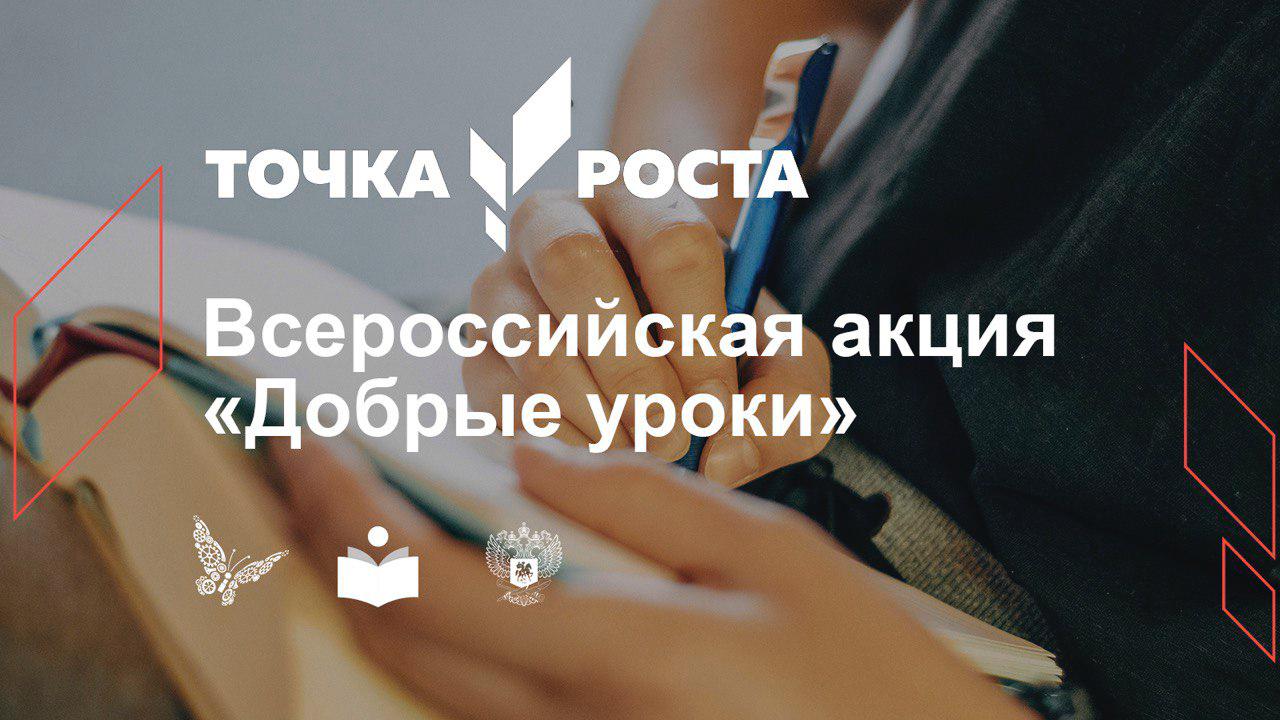 